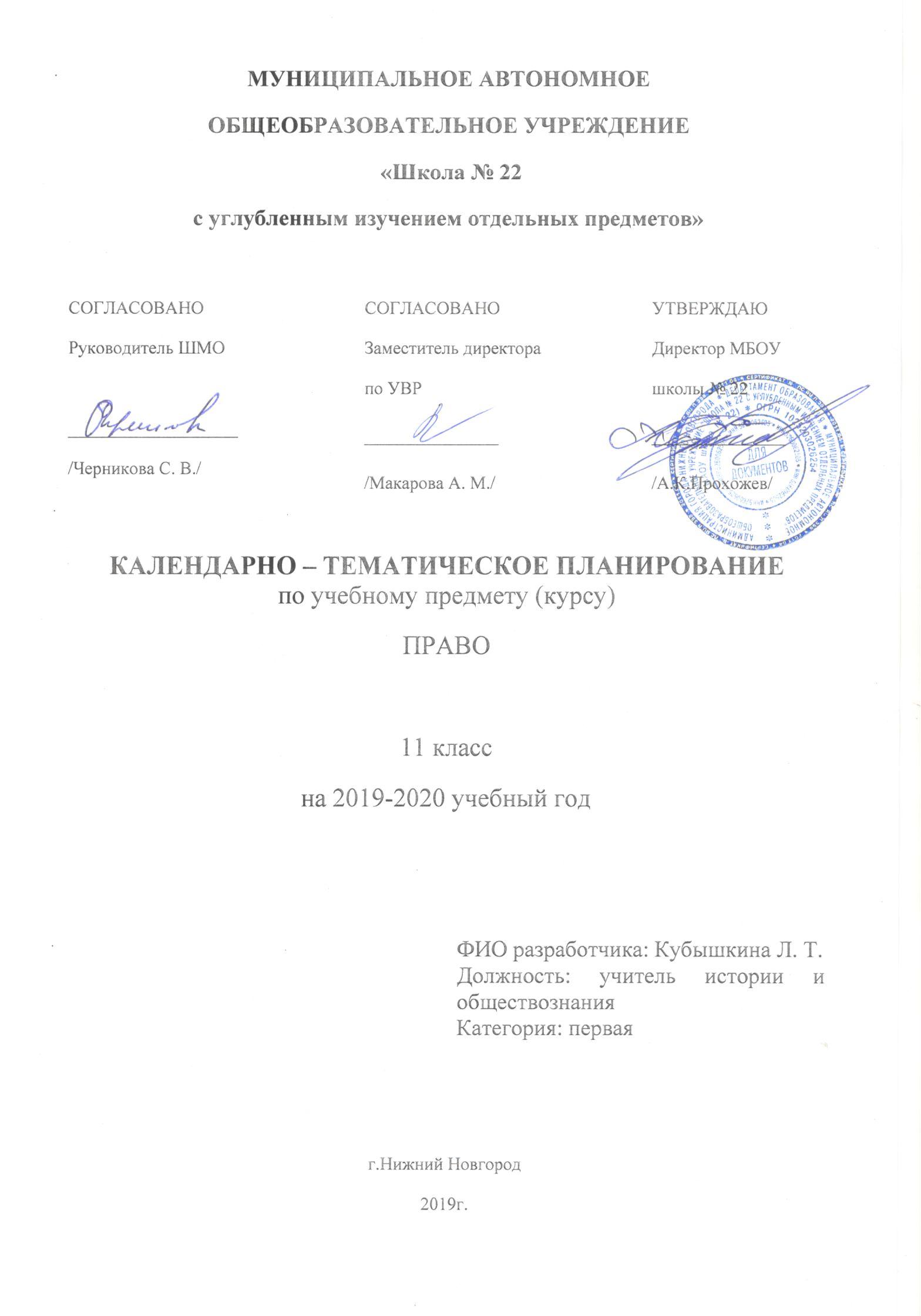 Тематическое планированиепо ПравуКлассы 11УчительКубышкина Л. Т.Количество часов по учебному плану Всего 34 часа; в неделю 1 час. Плановых контрольных работ ______. Для предметов естественнонаучного цикла Плановых лабораторных работ_______________, практических работ______________ Планирование составлено на основе Программа:  Программа: Певцова Е. А., Козленко И. В. Право: основы правовой культуры. Программа курса для 10-11 классы общеобразовательных учреждений. – М.: ООО «ТИД «Русское слово», 2008 г. Учебник: А. Певцова «Право: основы правовой культуры – учебник для 10 класса общеобразовательных учреждений. Базовый  и углубленный уровни: в 2 ч., -М.,: ООО «Русское слов – учебник», 2014 Певцова Е. А. «Право: основы правовой культуры: учебник для 11 классов общеобразовательных учреждений. Базовый и профильный уровни: в 2 ч. М., ООО «Русское слово – учебник, 2013№ п/пТема урокаКоличество часовДатаДатаПримечание№ п/пТема урокаКоличество часовплановаяскорректированнаяПримечаниеРаздел 1. Теоретические основы права как системы.Раздел 1. Теоретические основы права как системы.Раздел 1. Теоретические основы права как системы.Раздел 1. Теоретические основы права как системы.Раздел 1. Теоретические основы права как системы.Раздел 1. Теоретические основы права как системы.1.Система права.12.Классификация норм права, структура правовой нормы.13. Правотворчество и процесс формирования права. 14.Источники права. Действие норм права во времени, в пространстве и по кругу лиц.1Раздел 2. Правоотношения и правовая культура.Раздел 2. Правоотношения и правовая культура.Раздел 2. Правоотношения и правовая культура.Раздел 2. Правоотношения и правовая культура.Раздел 2. Правоотношения и правовая культура.Раздел 2. Правоотношения и правовая культура.5.Правоотношения и их виды.16.Юридическая ответственность.17.Правосознание и правовая культура18.Правовые системы современности.1Раздел 3. Государство и право.Раздел 3. Государство и право.Раздел 3. Государство и право.Раздел 3. Государство и право.Раздел 3. Государство и право.Раздел 3. Государство и право.9.Понятие государства и его признаки. Сущность и функции государства.110.Форма государства.111.Конституция Российской Федерации – основной закон государства.112. Гражданство как правовая категория.113.Правовой статус человека в демократическом правовом государстве.114.Избирательные системы и их виды.1Раздел 4. Правосудие и правоохранительные органы.Раздел 4. Правосудие и правоохранительные органы.Раздел 4. Правосудие и правоохранительные органы.Раздел 4. Правосудие и правоохранительные органы.Раздел 4. Правосудие и правоохранительные органы.Раздел 4. Правосудие и правоохранительные органы.15.Защита прав человека в государстве. Судебная система.116.Правоохранительные органы Российской Федерации.1Раздел 5. Гражданское право.Раздел 5. Гражданское право.Раздел 5. Гражданское право.Раздел 5. Гражданское право.Раздел 5. Гражданское право.Раздел 5. Гражданское право.17.Гражданское право как отрасль российского права. Субъекты гражданско-правовых отношений.118.Сделки и представительство. Обязательственное право.119.Понятие и сущность договора. Виды договоров.120.Право собственности и его виды.121.Гражданско-правовая ответственность и способы защиты гражданских прав.22.Предпринимательство и предпринимательское право. Организационно-правовые формы предпринимательской деятельности.123.Права потребителей. Наследственное право.1Раздел 6. Семейное, жилищное, трудовое право.Раздел 6. Семейное, жилищное, трудовое право.Раздел 6. Семейное, жилищное, трудовое право.Раздел 6. Семейное, жилищное, трудовое право.Раздел 6. Семейное, жилищное, трудовое право.Раздел 6. Семейное, жилищное, трудовое право.24.Правовые нормы института брака.125.Родители и дети: правовые основы взаимоотношений.26.Жилищные правоотношения.127.Трудовое право. Занятость и трудоустройство.128.Трудовые споры и дисциплинарная ответственность. Рабочее время и время отдыха.1Раздел 7. Административное право и административный процесс.Раздел 7. Административное право и административный процесс.Раздел 7. Административное право и административный процесс.Раздел 7. Административное право и административный процесс.Раздел 7. Административное право и административный процесс.Раздел 7. Административное право и административный процесс.29.Административное право и административные правонарушения.130.Административная ответственность. Производство по делам об административных правонарушениях.1Раздел 8. Уголовное право и уголовный процесс.Раздел 8. Уголовное право и уголовный процесс.Раздел 8. Уголовное право и уголовный процесс.Раздел 8. Уголовное право и уголовный процесс.Раздел 8. Уголовное право и уголовный процесс.Раздел 8. Уголовное право и уголовный процесс.31.Понятие и сущность уголовного права. Основные виды преступлений.132.Уголовная ответственность и наказание.1Раздел 9. Правовое регулирование в различных сферах общественной жизни. Международное право.Раздел 9. Правовое регулирование в различных сферах общественной жизни. Международное право.Раздел 9. Правовое регулирование в различных сферах общественной жизни. Международное право.Раздел 9. Правовое регулирование в различных сферах общественной жизни. Международное право.Раздел 9. Правовое регулирование в различных сферах общественной жизни. Международное право.Раздел 9. Правовое регулирование в различных сферах общественной жизни. Международное право.33.Пенсионная система и страхование. Экологические правонарушения. Права и обязанности субъектов образовательных правоотношений. Источники и принципы международного права134.Промежуточная аттестация. Тест.1